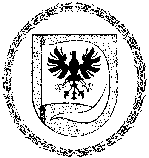 BIRŽŲ RAJONO SAVIVALDYBĖS ADMINISTRACIJOS DIREKTORIUSĮSAKYMASDĖL MOKINIŲ NEMOKAMAM MAITINIMUI SKIRTIEMS PRODUKTAMS ĮSIGYTI SKIRIAMŲ LĖŠŲ DYDŽIO NUSTATYMO2022 m. gruodžio 29 d. Nr. A-1212BiržaiVadovaudamasi Lietuvos Respublikos vietos savivaldos įstatymo 18 straipsnio 1 dalimi, 29 straipsnio 8 dalies 2 punktu, Lietuvos Respublikos socialinės paramos mokiniams įstatymo 7 straipsniu, 15 straipsnio 3 dalies 1 ir 2 punktais ir Lietuvos Respublikos sveikatos apsaugos ministro 2010 m. spalio 4 d. įsakymu Nr. V-877 „Dėl Pusryčių, pietų ir pavakarių patiekalų gamybai reikalingų produktų rinkinių sąrašo pagal mokinių amžiaus grupes patvirtinimo“:1. N u s t a t a u, kad mokinių nemokamam maitinimui skirtiems produktams įsigyti vienai dienai vienam mokiniui (įskaitant prekių pirkimo pridėtinės vertės mokestį) skiriama: 1.1. pusryčiams ar pavakariams: 1.1.1. priešmokyklinio ugdymo grupių ir 1–4 klasių mokiniams – 1,16 Eur;1.1.2. 5–10 (I–II gim.), III-IV gim. klasių mokiniams – 1,37 Eur;1.2. pietums:1.2.1. priešmokyklinio ugdymo grupių ir 1–4 klasių mokiniams – 2,08 Eur;1.2.2. 5–10 (I–II gim.), III–IV gim. klasių mokiniams –2,45 Eur;1.3. mokyklų organizuojamose vasaros poilsio stovyklose – 4,75 Eur.2. P r i p a ž į s t u netekusiu galios Biržų rajono savivaldybės administracijos direktoriaus               2022 m. rugpjūčio 23 d. įsakymo Nr. A-748 „Dėl mokinių nemokamam maitinimui skirtiems produktams įsigyti skiriamų lėšų dydžio nustatymo“ 1 punktą.3. N u s t a t a u, kad šis įsakymas įsigalioja 2023 m. sausio 1 d.Administracijos direktorė	  		                                                  Irutė VarzienėParengėGintutė Žagarienė2022-12-29